Муниципальное бюджетное общеобразовательное учреждениеРодионово-Несветаймкого района «Каменно-Бродская основная общеобразовательная школа» имени Героя Советского Союза Орехова Сергея ЯковлевичаКомплектование педагогов, работающих в центре естественно-научной направленности «Точка роста» в 2021-2022 учебном году№КабинетФИО учителя, должностьФото педагогаПрохождение КПКРеализация программ вучебное время по предмету, классРеализация программ вовнеурочное время по предмету, классНаличие УМК1Химико-биологическая лабораторияРуденко Олег Викторович, учитель биологии и химии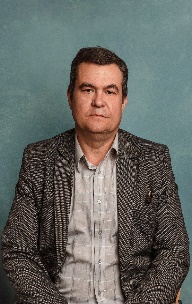 ФГАОУ ДПО «Академия Минпросвещения России», курс ПК по дополнительной профессиональной программе«Кванториум» и «Точка роста»: учителя химии» (36 часов)Химия Химическая лаборатория Имеется2Химико-биологическая лабораторияРуденко Олег Викторович, учитель биологии и химииФГАОУ ДПО «Академия Минпросвещения России», курс ПК по дополнительной профессиональной программе«Кванториум» и «Точка роста»: учителя биологии» (36 часов)ХимияБиологияЭкологическая лабораторияИмеется3Химико-биологическая лабораторияРуденко Олег Викторович, учитель биологии и химииФГАОУ ДПО «Академия Минпросвещения России», курс ПК по дополнительной профессиональной программе«Кванториум» и «Точка роста»: учителя биологии» (36 часов)Биология Биологическая лаборатория Имеется4Физическая лабораторияНагибина Е.Н., учитель физики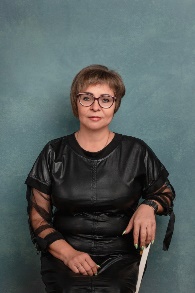 ФГАОУ ДПО «Академия Минпросвещения России», курс ПК по дополнительной профессиональной программе«Кванториум» и «Точка роста»: учителя физики (36 часов)Физика Физическая лаборатория Имеется